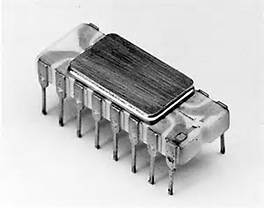 Purpose	:	To give the participant a thorough knowledge, how Microprocessors/Microcontrollers act in the 		process controls in the industry on an electronic hardware view point as well as the practical 		knowledge, related components to design their own hardware for simple controlling or		monitoring gadgets.     Aimed Group	:	Industry Engineers/Technicians working in production using Modern Controllers, Technical 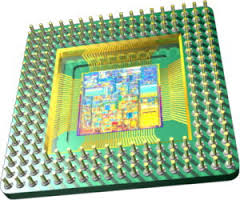 		Institute personnel.Course Duration	:	Saturday & Sunday (9.30 AM – 6.00 PM) –Total 100hour courseNo. of Participants	:	Maximum is 20Course Flow	:	Morning Session Lectures (3 hours), Afternoon Session Lectures (5 hours)		Lunch Session 12.30 PM-1.00PMVenue	:	Lecture Venue-Old Auditorium of ACCIMT, Practical Venue-Comm Lab of ACCIMTCommencement	:	Course Fee	:	Rs.35,000.00 inclusive of Lunch-Tea, Printed materials, CD and a PIC Microcontroller		Programmer / Demonstration board.Details of course	:	The course consists of Theory sessions(1/3),Practical sessions(2/3),of the total duration. Hand’s		on experience of for individuals on the Microcontroller applications with the components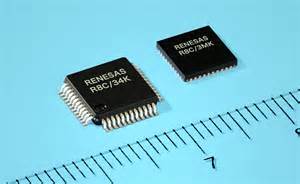 		provided. The practicals are conducted in the well equipped embedded controller labs having		latest development tools, equipments/instruments and by experienced Research Engineers. 	 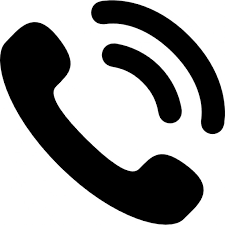 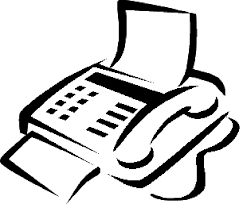 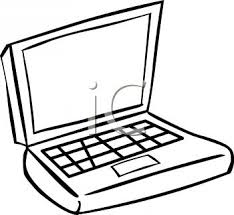 1.Introduction to Microprocessors/Microcontrollers used in industry (3 hour lecture, 5 hour practical)Pin connections of a microprocessor, microcontrollerDifference between a microprocessor & a microcontrollerInterfacing to the outside worldMicroprocessors/microcontrollers related components from common manufacturesSpecifications of a microcontroller/ microprocessorToday’s trend from microprocessor to microcontroller2. Microcontroller related components (6 hour lecture, 10 hour practical)Common interfaces to the industry requirements Development tools like Editors, Simulators, Emulators, Debuggers and Programmers, C-CompilersPrinted circuit boards & evaluation circuits  3.Details of microcontroller related peripherals (6 hour lecture, 10 hour practical)Ports for input & output controlUniversal Synchronous Asynchronous Receiver TransmitterAnalog to Digital convertersTumors/ Counters/ Plus Width ModulatorsSerial Peripheral Controlling (SPI, I2C)EPROM, E2ROM, FLASH memory . Basic Microcontroller applications using Microchip PIC Microcontrollers (12 hour lecture, 20 hour practical)Microcontroller data sheets of PIC 16F84A & PIC16F876/ PIC16F877Writing Assembly ProgramsLED & Switch button applications using port pinsCommunicating with a PCAnalogue to Digital conversionGetting a time delayUse of SPI interface a Display IC (MAX7219)5. Industry applications using Microchip PIC Microcontrollers (12 hour lecture, 20 hour practical)How to write & use Assembly & C programsDevelopment tools used for these applicationsInterfacing a seven segment display IC (MAX7219)Interfacing a temperature sensors to the system & the current temperature displayInterfacing key buttons to the system & entering input dataControlling a heater according to a set temperature for process controllingInterfacing a Liquid Crystal Display(LCD)Controlling relays, motorsDesigning techniques for Microcontroller based products